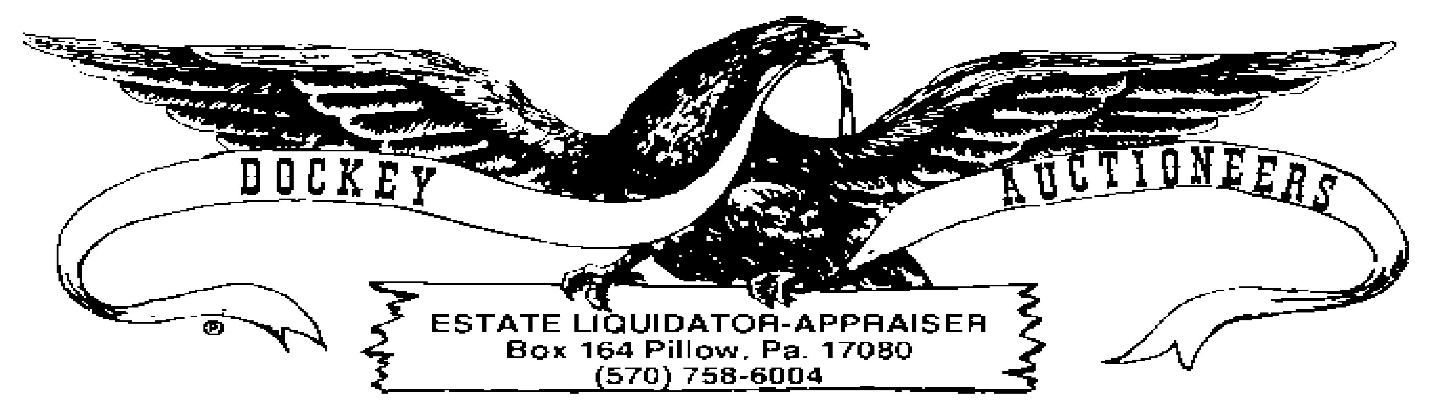 09 FEBRUARY 2024 ~ 6:00 P.M.1923 Large Red Seal $1.00 Bill1934D Blue Seal Silver Certificate $5.00 Bill1928G Red Seal $2.00 BillLot:  (7) 1953 Red Seal $2.00 BillsLot:  (3) 1953A Red Seal $2.00 BillsLot:  (2) 1953C Red Seal $2.00 BillsLot:  (3) 1963 $2.00 BillsLot:  (5) 1976 $2.00 BillsLot:  (1) 1935D Blue Seal Silver Certificate $1.00 Bill and (1) 1935F Blue Seal Silver Certificate $1.00 BillLot:  (2) 1957 Blue Seal Silver Certificate $1.00 BillsLot:  (1) 1957A Blue Seal Silver Certificate $1.00 Bill and (1) 1957B Blue Seal Silver Certificate Bill1896-O Morgan Silver Dollar1927 Peace Silver Dollar1927 Peace Silver Dollar in Belt Buckle1958 Franklin Half & 1932 Standing Liberty Half DollarsLot:  1921 Standing Liberty Quarter, 1941 & ’42 Mercury Dimes, 1943 War Nickel & (1) Buffalo Nickel  (4) 1967 ’68 Kennedy Clad Half Dollars(5) Susan  B Anthony Dollars(4) Sacagawea Dollars(3) $10.00 Eisenhower Dollar Lots, BCLot:  (6) Eisenhower DollarsLot:  $10.00 UNC 2002 Ohio State QuartersLot:  (153) Wheat CentsLot:  Assorted Foreign Coins & Tokens